ҠАРАР                                       	                  ПОСТАНОВЛЕНИЕ              «17» март 2022  й.	             №  16                 «17» марта  2022 г.Об  утверждении Программы  по противодействию незаконного оборота наркотических средств и психотропных веществ, а также злоупотреблению спиртными напитками  в сельском поселении   Удельно-Дуванейский сельсовет муниципального района Благовещенский район Республики Башкортостан на 2022-2024  годыВ целях реализации Федерального Закона №3-ФЗ от 08.01.1998 «О наркотических средствах и психотропных веществах», Указа Президента РФ № 690 от 09.06.2010 «Об утверждении Стратегии государственной антинаркотической политики Российской Федерации до 2020 года», на основании пункта 4 части 10 статьи 35 Федерального закона от 06.10.2003   № 131-ФЗ  «Об организации местного самоуправления в Российской Федерации» Администрация сельского поселения Удельно-Дуванейский сельсовет муниципального района Благовещенский район Республики БашкортостанПОСТАНОВЛЯЕТ:1. Утвердить Программу  по противодействию незаконного оборота наркотических средств и психотропных веществ, а также злоупотреблению спиртными напитками  в сельском поселении   Удельно-Дуванейский сельсовет муниципального района Благовещенский район Республики Башкортостан на 2022-2024  годы.2. Признать утратившим силу Постановление № 17 от 6 марта 2019г. «Об утверждении программы противодействия по противодействию незаконного оборота наркотических средств и психотропных веществ, а также злоупотреблению спиртными напитками  в сельском поселении   Удельно-Дуванейский сельсовет муниципального района Благовещенский район Республики Башкортостан на 2019-2021 годы».3. Разместить  настоящее постановление на официальном сайте Администрации сельского поселения Удельно-Дуванейский сельсовет муниципального района Благовещенский район Республики Башкортостан.4. Контроль за исполнением настоящего постановления оставляю за собой.Глава сельского поселения                                                 Н.С. Жилина ПРОГРАММА по противодействию незаконного оборота наркотических средств и психотропных веществ, а также злоупотреблению спиртными напитками в сельском поселении Удельно-Дуванейский сельсовет муниципального района Благовещенский район Республики Башкортостан на 2022 – 2024 годыПаспорт программы1.Характеристика текущего состояния соответствующей сферы социально-экономического развития сельского поселения.Принятие и реализация программы по противодействию незаконного оборота наркотических средств и психотропных веществ, а также злоупотреблению спиртными напитками в сельском поселении Удельно-Дуванейский сельсовет муниципального района Благовещенский район Республики Башкортостан на 2022 – 2024 годы (далее - Программа) актуальны. Необходимость подготовки и реализации программы вызвана тем, что                     сохраняются негативные тенденции в сфере незаконного оборота и                                                   потребления в немедицинских целях наркотических средств, психотропных                         и сильнодействующих веществ (далее по тексту – наркотики), что представляет угрозу здоровью населения, экономике, правопорядку и безопасности. Распространение незаконного оборота и потребления наркотиков обусловлено рядом взаимосвязанных факторов.  Уводя трудовые ресурсы от созидательных процессов, наркомания разрушает здоровье людей, подрывает морально-этические и культурные устои общества и тем самым выступает одной из основных угроз безопасности страны и сохранению ее человеческого потенциала. Из растений,                      содержащих наркотические вещества, наиболее распространена дикорастущая конопля. Доступность растительного сырья и простота изготовления из него                                   наркотиков привлекают внимание как производителей, так и потребителей. Другие факторы, способствующие распространению незаконного                            потребления наркотиков, формируются в социальной сфере. К ним относятся                         наличие безработных среди молодёжи, а также сравнительно низкий уровень жизни населения. Расширяется информационное обеспечение, укрепляются межведомственное взаимодействие, в борьбе с наркоманией , токсикоманией, алкоголизмом. Результатом реализации программы станет создание единой системы позитивных нравственных ценностей, определяющих отрицательное отношение к незаконному потреблению наркотиков, выбор здорового образа жизни абсолютным большинством молодежи.Сегодня можно прогнозировать следующие негативные тенденции на территории сельского поселения Удельно-Дуванейский сельсовет муниципального района Благовещенский район Республики Башкортостан:- повышение криминальной активности, сопряжённой с алкоголизмом;- потребление наркотиками и  спиртными напитками.2. Основные цели и задачи программы Цели программы:- Создание условий для приостановления роста злоупотребления наркотическими средствами и их незаконного оборота, поэтапного сокращения распространения наркомании и связанной с ней преступности до уровня минимальной опасности для общества.- Активизация противодействия злоупотреблению наркотиками и их незаконному обороту, совершенствование системы профилактики потребления наркотиков различными категориями населения.Задачи программы:- осуществление профилактики распространения наркомании и связанных с ней правонарушений;- снижение доступности наркотических средств и психотропных веществ для незаконного потребления;-совершенствование антинаркотической пропаганды и формирование здорового образа жизни. -осуществление профилактики распространения наркомании и токсикомании, алкоголизма. 3. Обоснование ресурсного обеспечения программы- Бюджет сельского поселения Удельно-Дуванейский сельсовет муниципального района Благовещенский район Республики Башкортостан;- внебюджетные средства.Ориентировочный объем средств, необходимый для реализации программы за счет бюджетных средств на период с 2022 по 2024 года составляет  3 тыс. рублей, из которых:-  проведение мероприятий среди молодёжи по пропаганде здорового образа жизни – 3 тыс. рублей.При необходимости, в случае внесения корректив в перечень программных мероприятий,  объемы средств, направляемых на реализацию мероприятий будут уточняться с учетом возможностей бюджета.4. Механизм реализации программыОбщий контроль за выполнением программы осуществляют Администрация сельского поселения Удельно-Дуванейский сельсовет  муниципального района Благовещенский Республики Башкортостан, а также сдача ежеквартального отчета  в Антинаркотическую комиссию Муниципального района Благовещенский район Республики Башкортостан.                                                                                                                  Приложение № 1                                                                                                                                              к постановлению Администрации                                                                                                                        сельского поселения                                                                                                                                              Удельно – Дуванейский сельсовет                                                                                                                                        МР Благовещенский район РБ 5. Мероприятия Программы «По противодействию  незаконного  оборота наркотических средств и психотропных веществ, а также злоупотреблению спиртными напитками» в сельском поселении Удельно-Дуванейский сельсовет муниципального района Благовещенский район Республики Башкортостан на 2022 – 2024 годы.БАШКОРТОСТАН РЕСПУБЛИКАhЫБЛАГОВЕЩЕН РАЙОНЫ МУНИЦИПАЛЬ РАЙОНЫНЫҢ   УДЕЛЬНО-ДЫУАНАЙ  АУЫЛ СОВЕТЫ  АУЫЛЫ БИЛӘМӘhЕ ХАКИМИӘТЕ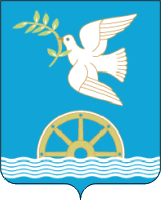 АДМИНИСТРАЦИЯ СЕЛЬСКОГО ПОСЕЛЕНИЯ УДЕЛЬНО-ДУВАНЕЙСКИЙ СЕЛЬСОВЕТ МУНИЦИПАЛЬНОГО РАЙОНА БЛАГОВЕЩЕНСКИЙ РАЙОН РЕСПУБЛИКИ   БАШКОРТОСТАННаименованиепрограммыПрограмма по противодействию незаконного оборота наркотических средств и психотропных веществ, а также злоупотреблению спиртными напитками в сельском поселении Удельно-Дуванейский сельсовет муниципального района Благовещенский район Республики Башкортостан на 2022 – 2024 годыОснование для разработки  программы Федеральный закон № 131-ФЗ от 06.10.2003 г. «Об организации местного самоуправления в Российской Федерации», Федеральный закон от 8 января 1998 года № 3-ФЗ "О наркотических средствах и психотропных веществах";Закон Республики Башкортостан от 15 июля 2005 года № 202-з «О профилактике алкоголизма, наркомании и токсикомании в Республике Башкортостан»;Постановление Правительства РФ от 15 апреля 2014 года № 299 "Об утверждении государственной программы Российской Федерации "Противодействие незаконному обороту наркотиков";Заказчик программыАдминистрация сельского поселения Удельно-Дуванейский сельсовет  муниципального района Благовещенский район  Республики БашкортостанОсновнойразработчик программыАдминистрация сельского поселения Удельно-Дуванейский сельсовет муниципального района Благовещенский район  Республики БашкортостанЦели   программыСоздание условий для приостановления роста злоупотребления наркотическими средствами и их незаконного оборота, поэтапного сокращения распространения наркомании и связанной с ней преступности до уровня минимальной опасности для общества.Активизация противодействия злоупотреблению наркотиками и их незаконному обороту, совершенствование системы профилактики потребления наркотиков различными категориями населения.Задачи программы:осуществление профилактики распространения наркомании и связанных с ней правонарушений;снижение доступности наркотических средств и психотропных веществ для незаконного потребления;совершенствование антинаркотической пропаганды и формирование здорового образа жизни. осуществление профилактики распространения наркомании и токсикомании, алкоголизма. Сроки и этапы реализации программыРеализация мероприятий Программы будет осуществляться в 2019-2021 годах Объёмы и источники финансирования программыФинансирование программы предусматривается в объёме 1 тыс. рублей каждый год, из бюджета сельского поселения Удельно-Дуванейский сельсовет;-Внебюджетные источники.Ожидаемые конечные результаты реализации программы Уменьшение потерь общества от распространения наркомании, незаконного оборота наркотиков; от  суррогатного алкоголя;Повышение антинаркотической ориентации общества, способствующей моральному и физическому оздоровлению населения.Контроль за исполнением ПрограммыОбщий контроль за исполнением Программы осуществляет  Администрация сельского поселения Удельно –Дуванейский  сельсовет.№п/пНаименование мероприятияИсполнитель Сроки исполненияИсточник и направление финансированияПрогнозируемый объём финансирования                                 на     2019-2021 годы тыс. руб.Прогнозируемый объём финансирования                                 на     2019-2021 годы тыс. руб.Прогнозируемый объём финансирования                                 на     2019-2021 годы тыс. руб.№п/пНаименование мероприятияИсполнитель Сроки исполненияИсточник и направление финансирования2022 г.2023 г.2024 г.1.Распространение методических и наглядных пособий для родителей, а также санитарно-просветительской литературы для населения по формированию негативного отношения к потреблению наркотиков, алкоголя.Администрация сельского поселения Удельно-Дуванейский сельсовет, ФАП с. Удельно-Дуваней, СДК с. Удельно-Дуваней2022- 2024 гг.----2.Проведение спортивных мероприятий, кроссов, эстафет с участием максимального количества подростков и молодежи сельского поселения.Администрация сельского поселения Удельно-Дуванейский сельсовет, МОБУ ООШ с. Удельно-ДуванейСентябрь, майБюджет  СП, внебюджетные средства 1113.Акция по ЗОЖ «Молодежь – за здоровое будущее»Молодежный совет села----4.Организовывать выступление фельдшера ФАП на собраниях граждан, родительских собраниях по проблемам немедицинского потребления наркотиков,  употребления алкоголя.ФАП с. Удельно-Дуваней2022- 2024 гг.----5.Оформление книжных выставок по теме здорового образа жизни в сельской библиотеке.Сельская библиотека2022- 2024 гг.----6.Демонстрация документальных фильмов антинаркотической тематик, репортажей, направленных на пропаганду здорового образа жизни.МОБУ ООШ с. Удельно-Дуваней Сельская библиотека2022- 2024 гг.----7.Вести работу по выявлению неиспользуемых земель на территории сельского поселения, принимать меры в отношении пользователей земельных участков допустивших распространение наркосодержащих культур. Администрация сельского поселения Удельно-Дуванейский сельсовет2022- 2024 гг.----8.Обеспечение эффективности использования спортивных сооружений, их доступности для занятий физической культурой, спортом и самодеятельным туризмом для различных слоёв и групп населенияАдминистрация сельского поселения Удельно-Дуванейский сельсовет, МОБУ ООШ с. Удельно-Дуваней2022- 2024 гг.----9.Участие в районных фестивалях, конкурсах по ЗОЖ.МОБУ ООШ с. Удельно-Дуваней, СДК с. Удельно-Дуваней2022- 2024 гг.----10.Посещение семей находящихся в социально опасном положении, с целью профилактической работы по алкоголизму. Администрация сельского поселения Удельно-Дуванейский сельсовет, МОБУ СОШ с. Удельно-Дуваней, ФАП с. Удельно- Дуваней1 раз в полугодие,ежегодно----11.Проведение профилактической работы с молодежью, населением по формированию негативного отношения к потреблению наркотиков, алкоголя.ОМВД РБ по Благовещенскому району (по согласованию) Администрация сельского поселения Удельно-Дуванейский сельсовет, МОБУ СОШ с. Удельно-Дуваней, ФАП с. Удельно- Дуваней, СДК с. Удельно-Дуваней2022- 2024 гг.----12. Усиление контроля  за вновь прибывшим населением на территорию сельского поселения Удельно - Дуванейский  сельсовет с других территорийАдминистрация сельского поселения Удельно – Дуванейский  сельсовет постоянно----13.Обеспечение дежурства сотрудников полиции, членов народной дружины «Дуванейская» на дискотеках и  молодежных мероприятиях, массовых праздниках.Народная дружина «Дуванейская»2022- 2024 гг.----